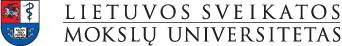 Studijų programos Laboratorinės medicinos biologija aprašasProgramos studijų planaiStudijų programos dalykų schema su kreditaisProgramą teikiantis fakultetas Medicinos fakultetasProgramos duomenys valstybinis kodasstudijų krypties grupėstudijų kryptisstudijų trukmėprogramos apimtisstudijų forma6211GX004Sveikatos mokslaiMedicina2 metai120 kreditųNuolatinėSuteikiamas kvalifikacinis laipsnis/profesinė kvalifikacija Sveikatos mokslų magistrasPakopaAntrosios pakopos studijosPriėmimo reikalavimaiBūtinas minimalus išsilavinimas – bakalauro (ar jam prilygstantis) kvalifikacinis laipsnis.Kryptys:  Biologija Genetika Mikrobiologija Molekulinė biologija, biofizika ir biochemija Chemija Medicina ir sveikata Visuomenės sveikata SlaugaStudijų programos ypatumai(anotacija)Programa pagrįsta glaudžia teorinių studijų ir praktinio darbo integracija. Programos multidisciplininis profilis suteikia absolventams galimybes pasirinkti norimą laboratorinės medicinos profilį.Absolventai galės: - verstis medicinos biologo praktika asmens sveikatos priežiūros įstaigose, turinčiose licenciją teikti laboratorinės diagnostikos paslaugas ir atlikti, vertinti bei interpretuoti klinikinės chemijos, hematologijos, bendrosios citologijos, imunologijos, mikrobiologijos, genetikos bei kitus klinikinius laboratorinius tyrimus;- dirbti mokslo, mokymo ir taikomąją veiklą vykdančių institucijų laboratorijose.Studentų mainų galimybėsERASMUS mainų programa.Tolesnių studijų galimybėsAbsolventai galės tęsti studijas biomedicinos mokslų srities doktorantūros studijų programose.Studijų rezultatų vertinimasTaikomas formuojamasis (neformalusis) vertinimas ir formalusis vertinimas, paremtas kaupiamuoju balu. Kiekvieno dalyko (modulio) studijos baigiamos egzaminu arba savarankiškai atlikto projektinio darbo pristatymu ir vertinimu. Programos pabaigoje laikomas baigiamasis egzaminas, ginamas magistro darbas.Studijų programos komitetopirmininkas ir nariaiPirmininkė – Astra Vitkauskienė, prof. dr.,tel: (+370 37) 326775, el.paštas: astra.vitkauskiene@lsmu.ltNariai:Erika Skrodenienė, prof. dr.,Daiva Urbonienė, prof. dr.,Albinas Naudžiūnas, prof. habil. dr.,Solveiga Zenona Gudžinskienė, socialinių partnerių atstovė (Antėja laboratorija),Dominyka Visockytė, LSMU SA atstovė.